Morgan County MemoriesAn Interview Project sponsored byThe Morgan County History Partnership & Morgan County History Center and Museum & The Morgan County Bicentennial CommitteePartners Include theMorgan County History and Genealogy Association, The Morgan County Public Library and The Mooresville Public Library, and The Art SanctuaryOur GoalsEncourage Morgan County residents and those with Morgan County connections to document their family history and other stories through video, audio and written interviews that can be shared with family members and some even more widely through the Morgan County History Center and MuseumProvide guidance and assistance to groups and individual interviewers through workshops and online resourcesUncover, highlight, share, and promote the rich history of Morgan County and its people and accomplishments, and state, national and international contributions through interview excerpts as part of a museum exhibitReach out to veterans’ organizations to encourage interviews for personal use, potential museum use, and/or for the Veterans’ History Project of the Library of Congress.Future Presentations/Workshops and Interview Assistance- workshops by interview experts & documentary filmmakers- presentations about equipment use, interview techniques, audio and video recording advice- providing information for signing up for future interviews- signing up volunteers who are interested in getting involved in assisting- online resources (prepping for your interview, creating a list of questions, interview samples,-  links to training/advice videos Follow our announcements:            Morgan County History Partnership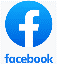                                                            Morgan County History Center and Museum                                                           Morgan County and Martinsville Bicentennial						Morgan County History and Genealogy AssociationWebsite:  https://morgancountyhistorymuseum.org/For more information or to get involved, contact:susan.tomlinson.mchistory@gmail.com